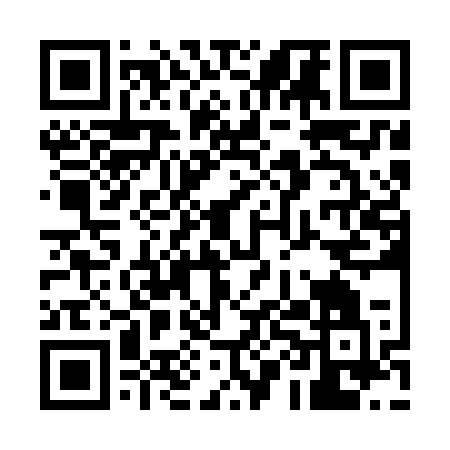 Ramadan times for Siimusti, EstoniaMon 11 Mar 2024 - Wed 10 Apr 2024High Latitude Method: Angle Based RulePrayer Calculation Method: Muslim World LeagueAsar Calculation Method: HanafiPrayer times provided by https://www.salahtimes.comDateDayFajrSuhurSunriseDhuhrAsrIftarMaghribIsha11Mon4:264:266:4112:254:036:096:098:1612Tue4:234:236:3912:244:056:116:118:1913Wed4:204:206:3612:244:076:146:148:2114Thu4:164:166:3312:244:096:166:168:2415Fri4:134:136:3012:234:116:186:188:2716Sat4:104:106:2712:234:136:216:218:3017Sun4:064:066:2412:234:156:236:238:3218Mon4:034:036:2112:234:166:256:258:3519Tue3:593:596:1812:224:186:276:278:3820Wed3:563:566:1612:224:206:306:308:4121Thu3:523:526:1312:224:226:326:328:4422Fri3:493:496:1012:214:246:346:348:4723Sat3:453:456:0712:214:266:376:378:5024Sun3:413:416:0412:214:276:396:398:5325Mon3:383:386:0112:204:296:416:418:5626Tue3:343:345:5812:204:316:446:448:5927Wed3:303:305:5512:204:336:466:469:0228Thu3:263:265:5212:204:356:486:489:0529Fri3:223:225:4912:194:366:506:509:0830Sat3:183:185:4612:194:386:536:539:1131Sun4:144:146:441:195:407:557:5510:151Mon4:104:106:411:185:417:577:5710:182Tue4:064:066:381:185:438:008:0010:223Wed4:024:026:351:185:458:028:0210:254Thu3:573:576:321:185:468:048:0410:295Fri3:533:536:291:175:488:078:0710:326Sat3:483:486:261:175:508:098:0910:367Sun3:443:446:231:175:518:118:1110:408Mon3:393:396:211:165:538:138:1310:449Tue3:343:346:181:165:558:168:1610:4810Wed3:293:296:151:165:568:188:1810:52